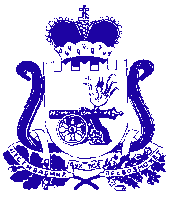 АДМИНИСТРАЦИЯ МУНИЦИПАЛЬНОГО ОБРАЗОВАНИЯ«КАРДЫМОВСКИЙ РАЙОН» СМОЛЕНСКОЙ ОБЛАСТИП О С Т А Н О В Л Е Н И Еот  14.09.2016                     №  00506В целях обеспечения устойчивого теплоснабжения и горячего водоснабжения на территории муниципального    образования, на основании Федерального закона от 06.10.2003 № 131-ФЗ «Об общих принципах организации местного самоуправления в Российской Федерации», Федерального закона от 27. 07. 2010 № 190- ФЗ «О теплоснабжении», в соответствии с Правилами оценки готовности к отопительному периоду, утвержденными приказом Министерства энергетики Российской Федерации от 12.03.2013 № 103, Администрации муниципального образования «Кардымовский район» Смоленской областип о с т а н о в л я е т: 1. Пункт 3 постановления Администрации муниципального образования «Кардымовский район» Смоленской области от 25.06.2016 года № 00377 «О механизме оперативно - диспетчерского управления в системе теплоснабжения муниципального образования Кардымовский район Смоленской области», изложить в следующей редакции:«Контроль исполнения настоящего постановления возложить на заместителя Главы муниципального образования «Кардымовский район»  Смоленской области  Д.Ю. Григорьева»2. Внести в приложение 1 к постановлению Администрации муниципального образования «Кардымовский район» Смоленской области от 25.06.2016 года № 00377 «О механизме оперативно - диспетчерского управления в системе теплоснабжения муниципального образования Кардымовский район Смоленской области», следующие изменения:- в подпункте 3.8 пункта 3 слова «заместителя Главы Администрации муниципального образования «Кардымовский район» Смоленской области» заменить словами «заместителя Главы муниципального образования «Кардымовский район» Смоленской области».3. Контроль исполнения настоящего постановления возложить на заместителя Главы муниципального образования «Кардымовский район»  Смоленской области  Д.Ю. Григорьева. 4. Настоящее постановление вступает в силу со дня его подписания.О внесении изменений в постановление Администрации муниципального образования «Кардымовский район» Смоленской области от 25.06.2016 года № 00377 «О механизме оперативно - диспетчерского управления в системе теплоснабжения муниципального образования Кардымовский район Смоленской области»Глава муниципального образования «Кардымовский район» Смоленской областиЕ.В. Беляев